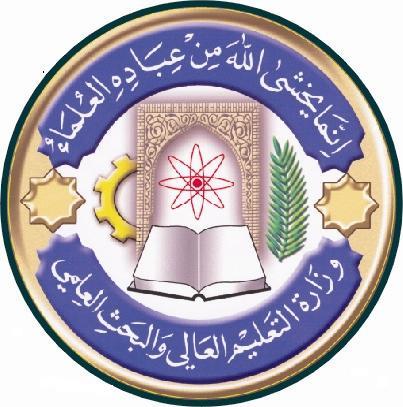 جدول الدروس الاسبوعيجدول الدرو الاسبوعي	توقيع الاستاذ :						توقيع العميد :الاسمطارق خليل أيراهيمطارق خليل أيراهيمطارق خليل أيراهيمطارق خليل أيراهيمطارق خليل أيراهيمالبريد الالكترونيTarek_ch1974@yahoo.comTarek_ch1974@yahoo.comTarek_ch1974@yahoo.comTarek_ch1974@yahoo.comTarek_ch1974@yahoo.comاسم المادةالكيمياء العضويةالكيمياء العضويةالكيمياء العضويةالكيمياء العضويةالكيمياء العضويةمقرر الفصلالحوامض والقواعد الوسطيات الفعالة المركبات الحلقي غير المتجانسةالحوامض والقواعد الوسطيات الفعالة المركبات الحلقي غير المتجانسةالحوامض والقواعد الوسطيات الفعالة المركبات الحلقي غير المتجانسةالحوامض والقواعد الوسطيات الفعالة المركبات الحلقي غير المتجانسةالحوامض والقواعد الوسطيات الفعالة المركبات الحلقي غير المتجانسةاهداف المادةتهدف المادة الى تعريف الطالب بالمركبات العضوية ومشتقاتها وجعل الطالب قادرا على التعرف على هذه المواد وتفسير تفاعلاتها تهدف المادة الى تعريف الطالب بالمركبات العضوية ومشتقاتها وجعل الطالب قادرا على التعرف على هذه المواد وتفسير تفاعلاتها تهدف المادة الى تعريف الطالب بالمركبات العضوية ومشتقاتها وجعل الطالب قادرا على التعرف على هذه المواد وتفسير تفاعلاتها تهدف المادة الى تعريف الطالب بالمركبات العضوية ومشتقاتها وجعل الطالب قادرا على التعرف على هذه المواد وتفسير تفاعلاتها تهدف المادة الى تعريف الطالب بالمركبات العضوية ومشتقاتها وجعل الطالب قادرا على التعرف على هذه المواد وتفسير تفاعلاتها التفاصيل الاساسية للمادةدراسة ميكانيكية التفاعلات العضوية والحوامض والقواعد العضوية والتعويض النيوكلوفيلي والألكتروفيلي والمركبات الحلقية غير المتجانسة ومتعدد الحلقاتدراسة ميكانيكية التفاعلات العضوية والحوامض والقواعد العضوية والتعويض النيوكلوفيلي والألكتروفيلي والمركبات الحلقية غير المتجانسة ومتعدد الحلقاتدراسة ميكانيكية التفاعلات العضوية والحوامض والقواعد العضوية والتعويض النيوكلوفيلي والألكتروفيلي والمركبات الحلقية غير المتجانسة ومتعدد الحلقاتدراسة ميكانيكية التفاعلات العضوية والحوامض والقواعد العضوية والتعويض النيوكلوفيلي والألكتروفيلي والمركبات الحلقية غير المتجانسة ومتعدد الحلقاتدراسة ميكانيكية التفاعلات العضوية والحوامض والقواعد العضوية والتعويض النيوكلوفيلي والألكتروفيلي والمركبات الحلقية غير المتجانسة ومتعدد الحلقاتالكتب المنهجيةالكيمياء العضوية (فهد علي حسين)الكيمياء العضوية (فهد علي حسين)الكيمياء العضوية (فهد علي حسين)الكيمياء العضوية (فهد علي حسين)الكيمياء العضوية (فهد علي حسين)المصادر الخارجيةBeter. Sickes        2-Morrsen and  Boyed           1-Beter. Sickes        2-Morrsen and  Boyed           1-Beter. Sickes        2-Morrsen and  Boyed           1-Beter. Sickes        2-Morrsen and  Boyed           1-Beter. Sickes        2-Morrsen and  Boyed           1-تقديرات الفصلالفصل الدراسيالمختبرالامتحانات اليوميةالمشروعالامتحان النهائيتقديرات الفصلمثلاً35%مثلا15%مثلاً10%-مثلاً40%معلومات اضافيةالاسبوعالتاريخالمادة النظريةالمادة العلميةالملاحظات11-10-2013منشأ الحامضية في الجزيئات العضويةتأثير المذيب قوة الحامضية28-10-2013الحوامض العضوية الأليفاتية البسيطةالحوامض العضوية الأليفاتية المعوضة الفينولات315-10-2013الحوامض الكاربوكسيلية الروماتيةالحوامض ثنائية الكاربوكسيلية PKa ودرجة الحرارة422-10-2013Pkb529-10-2013القواعدالأليفاتية65-11-2013القواعدالأروماتية712-11-2013طرق تكوينهأستقرار وبنية آيون الكاربونيوم أعادات ترتب آيون الكاربونيوم819-11-2013آيونات الديازونيوم الموجبةالهجرة الى N  ناقصة الكترونياتفاعلات هوفمان ، كيرتس ، لوسن ، شمدتإعادة ترتب بكمان926-11-2013ألهجرة الى O ناقصة الكترونياأكسدة الألكينات بطريقة باير فلكر إعادات ترتب الهيدروبيروكسيد103-12-2013طرغ تكوينهأستقرار وبنية آيون الكاربأنيونتفاعلاته1110-12-2013ألأضافة تفاعل الدول ، نترو الكانات ، بيركن تفاعل أستر كلايسن ، بنزوين1217-12-2013تفاعلات الأزاحةرايمر تايمانكولب شمدت1324-12-2013إعادات ترتب حامض البنزويكإعادة ترتب فافورسكي1431-12-2013علاقة الحركيات بالميكانيكيةتأثير المذيب تأثير البنية157-1-2014ميكانيكية SN2 أنقلاب التوزيع الفراغي تعيين نسبة التوزيع الفراغيميكانيكية SN11614-1-2014تأثير المجاميع الداخلة والمغادرةأزاحات نيوكلوفيلية اخر1721-1-2014الأنتزاع (B) أو -2,1 ميكانيكيةE1 ميكانيكيةE1, B  1826-1-2014ميكانيكية E2الأنتقائية الفراغية في ECالتوجيه في E2  ستيزف مقابل هوفمان1915-2-2014الأنتزاع مقابل الأستبدالتأثيرالمجاميع المنشطة تفاعلات النتزاع بالتحلل الحراري 2022-2-2014مقدمة عن المركبات الحلقيةالفيوران التسمية تفاعلات الأستبدال الألكتروفيلية211-3-2014البيرول الثايوفينالأندول228-3-2014البيريدينتفاعلات التعويض النيوكلوفيليالكوينولين والآيزو كوينولين2315-3-2014النفثالينالتسميةالتركيب2422-3-2014التفاعلاتالنفثولالتفاعلات2529-3-2014الأنثراسيينالتسميةالتفاعلات265-4-214تحضير مشتقات الأنثراسيينالفينانثريينالتسمية التفاعلات2712-4-2014مقدمةتكوين الجذرالتحلل الضوئي2819-4-2014التحلل الحراريتفاعلات ريدوكسأكتشاف الجذر2926-4-2014شكل الجذر وأستقرارهتفاعلات الجذور303-5-2014اضافة الهالوجيناتتأثير المعوضات على معدل سرعة الأضافةتوجيه الأضافة3110-5-2014تفاعلات اضافة أخرمشتقات هالوجين اضافية التميؤ3217-5-2014الهيدروكسلةالهدرجةالتحلل بالأوزون